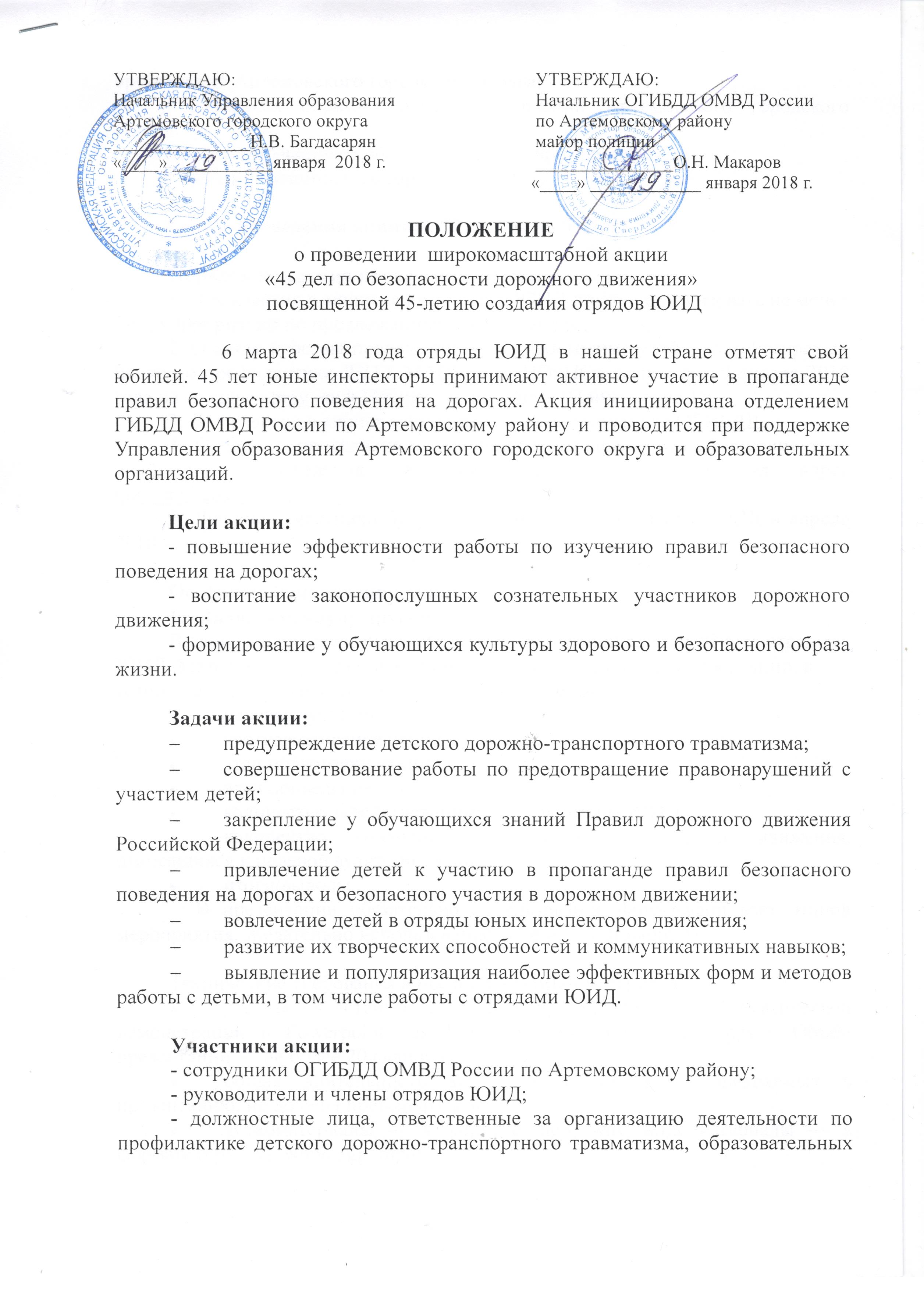   организаций Артемовского городского округа;- учащиеся образовательных учреждений Артемовского городского округа;- родители учащихся образовательных учреждений;- жители Артемовского городского округа.Сроки проведения акции: с 20 января по 6 марта 2018 годаПорядок и условия проведения акции: 1. Для участия в акции каждый отряд ЮИД должен организовать не менее 2-ух мероприятий по предложенным направлениям;2. О датах и форме проведения акции необходимо сообщить в Ресурсный центр по профилактике ДДТТ МАОУ ДО «ЦОиПО» в срок до 29 января 2018 года на эл. адрес moy_myk23@mail.ru  по форме (Приложение 1);3. Для участия в акциях можно приглашать сотрудника ОГИБДД. 4. Отчеты о проведенных мероприятиях направляются в течение трех дней после проведения мероприятия на эл. адрес на эл. адрес moy_myk23@mail.ru  . 5. Лучшие  участники будут отмечены на слете отрядов ЮИД в апреле 2018 г.Основные направления акции:1. «Знаю сам, научу другого»В данном направлении определяется лучшая акция, проведённая отрядом ЮИД. Материал о проведённой акции представляется в виде презентации, в которой должны быть отражены следующие аспекты:целевая аудитория акции;краткое описание акции;этап подготовки акции;этап проведения акции;количество задействованных членов отряда ЮИД;количество охваченных участников дорожного движения, относящихся к целевой аудитории акции;итоги/выводы.     В презентации обязательно использование фотографий всех этапов мероприятия. Желательно использование видео- и аудиороликов. Технические требования к предоставляемым материалам:работы представляются в виде презентации или автоматической демонстрации в Powerpoint для Windows (.ppt, .pptx, .pps, .ppsx). Объём презентации — не более 20 слайдов;общая длительность аудио- и видеороликов, внедряемых в презентацию, не должна превышать 2 минут;аудиоматериалы — в формате mp3, wav, видеоматериалы — в формате mp4, avi, wmv, 3gp, mpg;графические материалы и фотографии — в формате jpg, tiff, png, bmp;кроме презентации представляются отдельно видео, аудио, графические и фотоматериалы, используемые в презентации.     2. «Лучший раздел «Дорожная безопасность» на сайте ООВ данном направлении определяется лучший раздел «Дорожная безопасность» на сайте общеобразовательной организации.Раздел будет оцениваться по следующим критериям:— внешний вид раздела;— качество содержимого;— регулярность обновления раздела;— наполняемость раздела.3. «Совместная работа с родителями по профилактике детского дорожно-транспортного травматизмаФорма проведения – любая.Предоставляются сценарии мероприятий, фото мероприятий (можно видеоотчет). 4. «Демонстрация агитбригады отряда ЮИД» Необходимо раскрыть особенности безопасного поведения на дороге в качестве пешехода в любое время года. Предоставить сценарий и видео агитбригады. 5. Создание видеоролика по пропаганде безопасного поведения на дороге, актуального в данный период времени Материал представляется в виде видеоролика, в котором должны быть отражены следующие аспекты: участие отряда ЮИД;актуальность видеоролика в данный период времени;тема видеоролика раскрыта в полном объеме; сделаны выводы; смотрибельность.Технические требования к видеоролику:средняя продолжительность видеоролика не более 5 минут;формат видео AVI;программный продукт для создания видео ролика любой.Материалы о проведении и об итогах акции публикуются в местных средствах массовой информации, а также направляются для размещения на интернет-странице официального сайта Госавтоинспекции www.66.gibdd.ru  (УГИБДД ГУ МВД России по Свердловской области).	Приложение 1ОУДата проведенияФорма проведенияЦелевая аудиторияОтветственный